IJELS (Fostering…)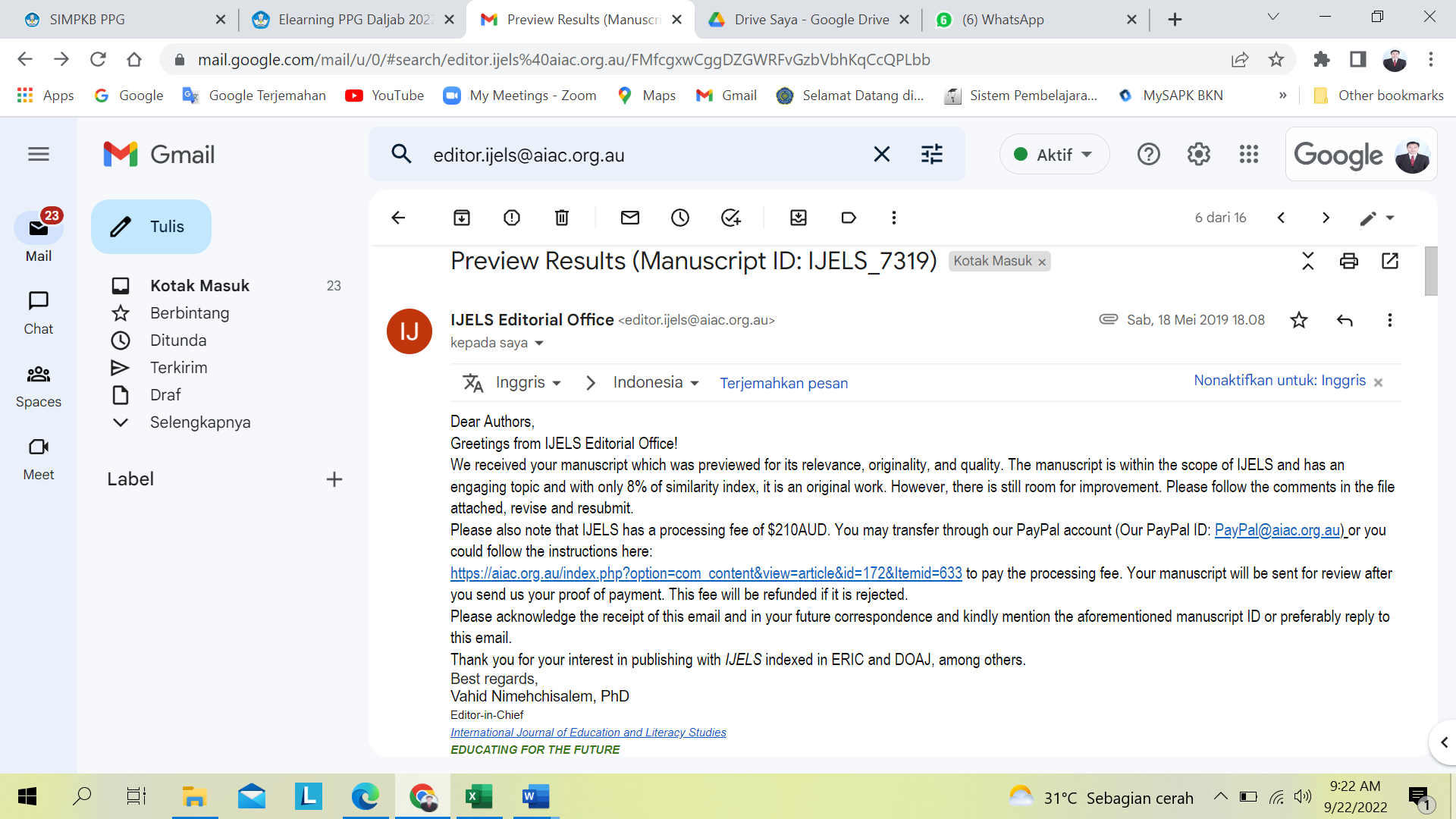 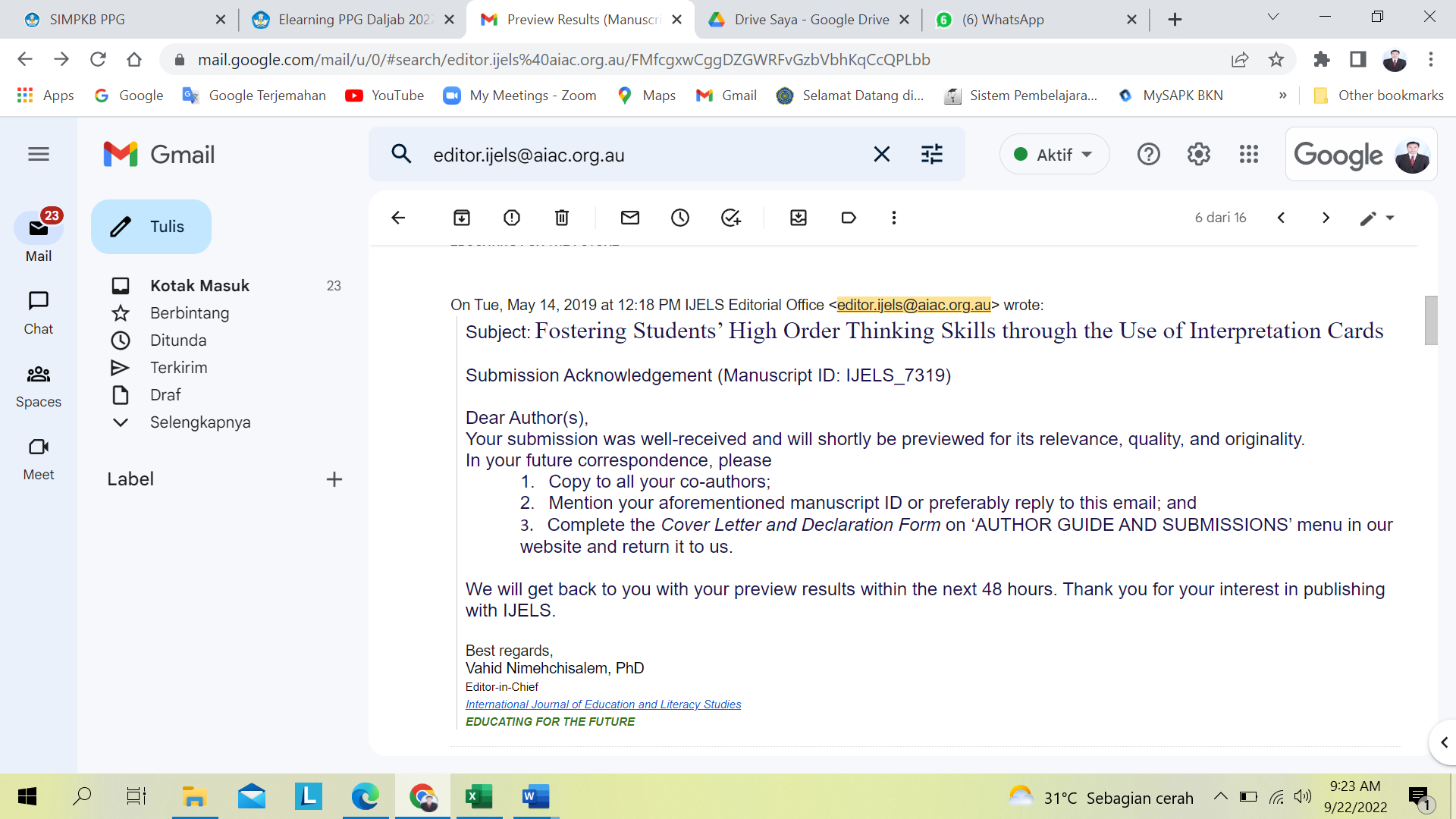 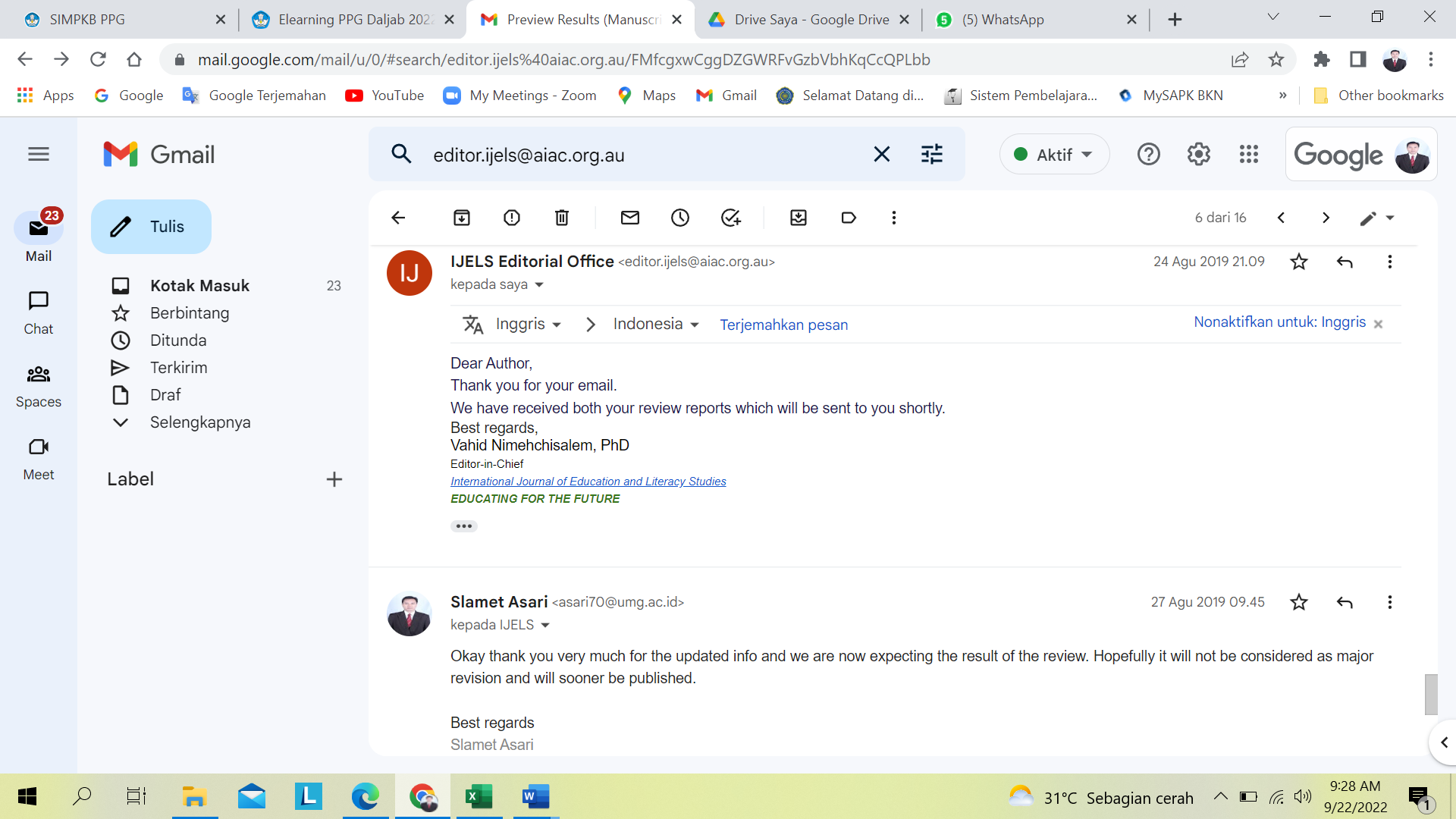 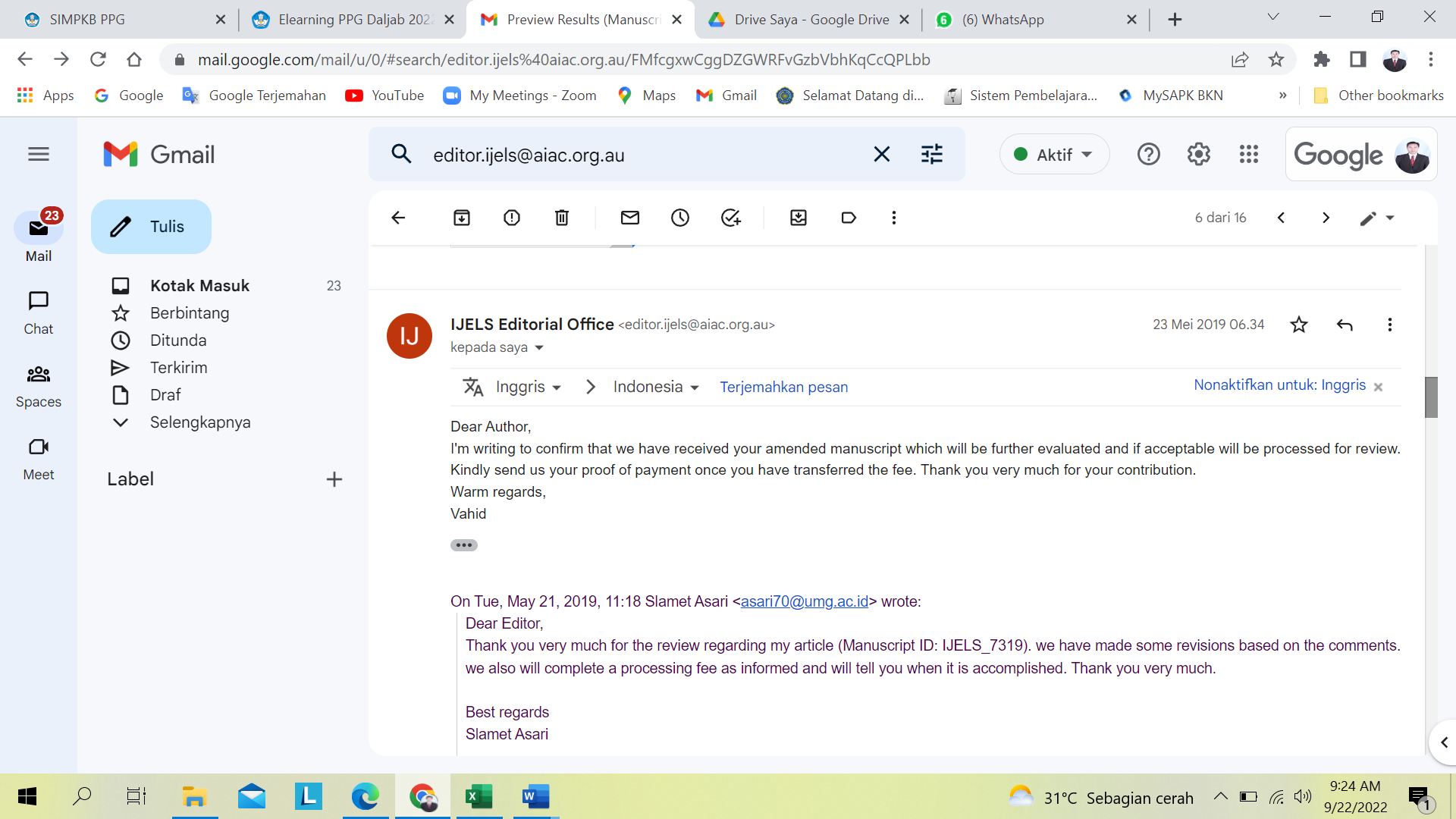 